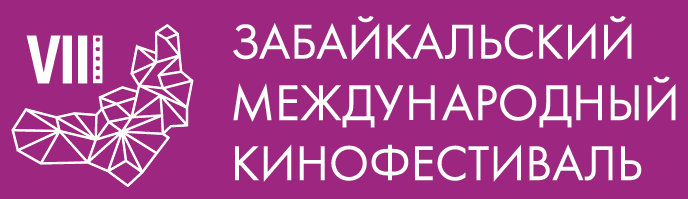 Москва, 11 марта 2019 годаVIII Забайкальский международный кинофестиваль сделает акцент на молодую аудиториюВосьмой Забайкальский Международный кинофестиваль, который пройдёт с 30 мая по 2 июня 2019 в Чите, станет важнейшим культурным событием края.В этом году кинофорум ставит перед собой амбициозные цели. Основная задача восьмого кинофорума – формирование молодой личности в условиях развития общества, становление гражданского самосознания, укрепление профессиональной ориентации и сохранение ценностей семейного и нравственного воспитания при помощи искусства и многонациональной культуры Забайкальского края.Обширная программа фестиваля, включающая в себя мастер-классы, выездные творческие встречи на региональных площадках, бизнес-программу с молодежным питчингом и ночь короткого метра, будет нацелена на прямое общение с молодым поколением.Главная идея кинофестиваля – разговор со зрителем на важнейшие темы при помощи жанрового и авторского кино. В программу войдут лучшие фильмы последних лет, которые найдут отклик у молодежной аудитории.По традиции кинофестиваль познакомит молодых читинцев с любимыми популярными артистами России и зарубежья, которые ежегодно в рамках события с удовольствием посещают Забайкальскую землю, а также позволит погрузиться в неповторимую творческую кино-атмосферу. По-настоящему всенародное звучание фестивалю придаст расширение географии кинопоказов и программ в районах Забайкальского края.Подробнее о фестивале: http://www.zmkf.ru/.Организатор кинофестиваля – Ассоциация инициативных граждан по содействию сохранения и развития этнографической культуры Сибири «Забайкальское Землячество». Кинофестиваль проводится при поддержке Губернатора, Правительства и Министерства Культуры Забайкальского Края.Президент кинофестиваля – народный артист РСФСР Александр Михайлов.